Zec na spavanju, narodna pričaNaiđe putnik kraj kupusišta. Kad tamo spava _________. 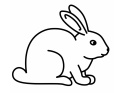 – E, baš sam srećan! – reče putnik. 
– Zeca ću uhvatiti i prodati. 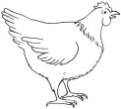 Kupiću posle  ______________ .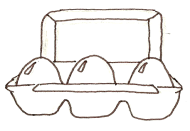 Kokoška će mi sneti  _________,  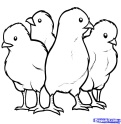 izleći će se                      _____________ .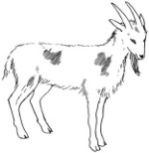 Kad sve to prodam, kupiću                      ____________.Kozica će rasti, a kad poraste velika imaće _____________.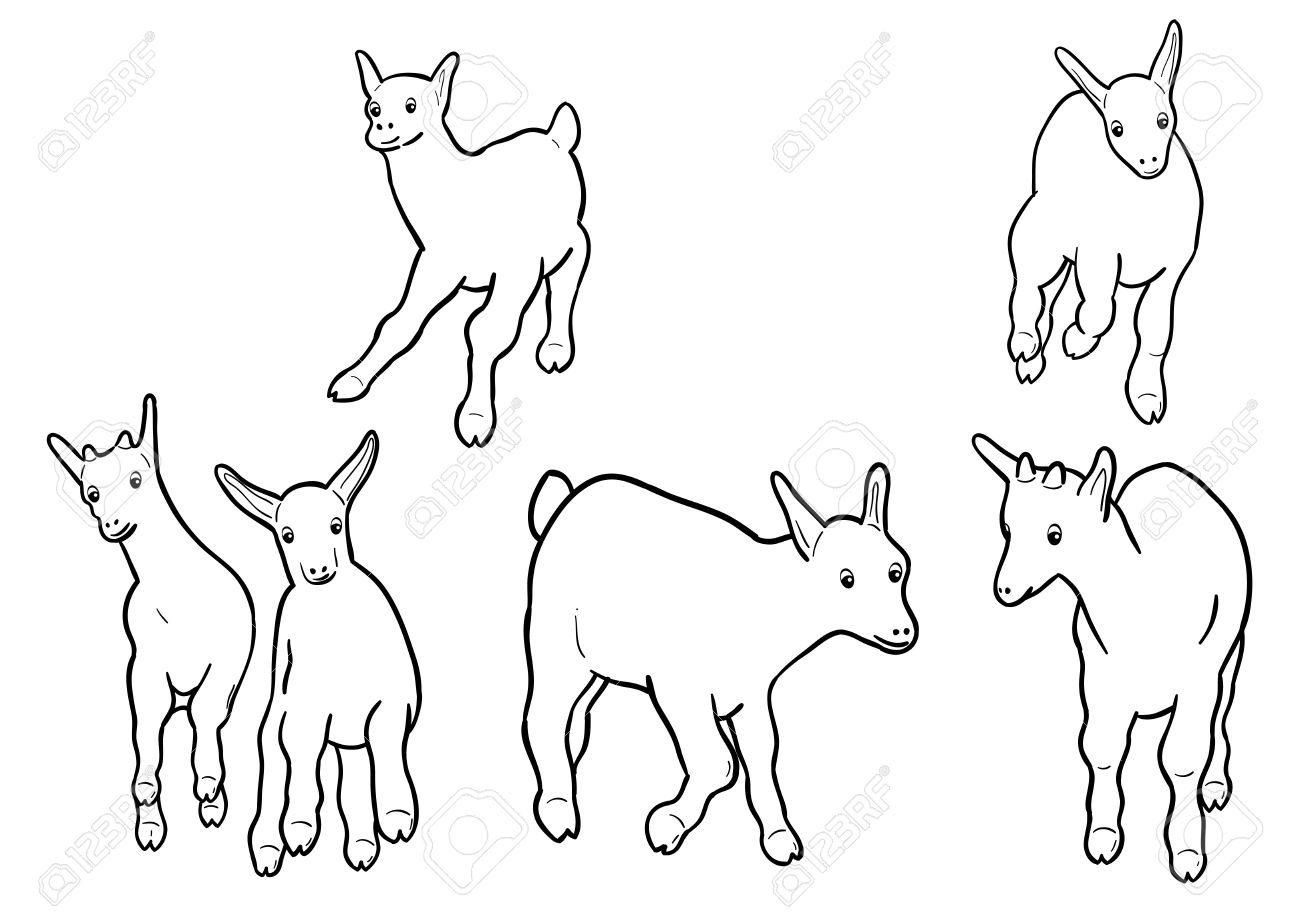 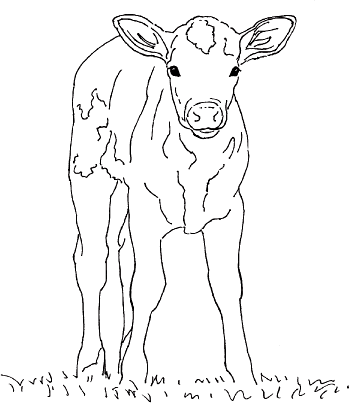 Sve ću ih prodati pa ću kupiti   .____________________ .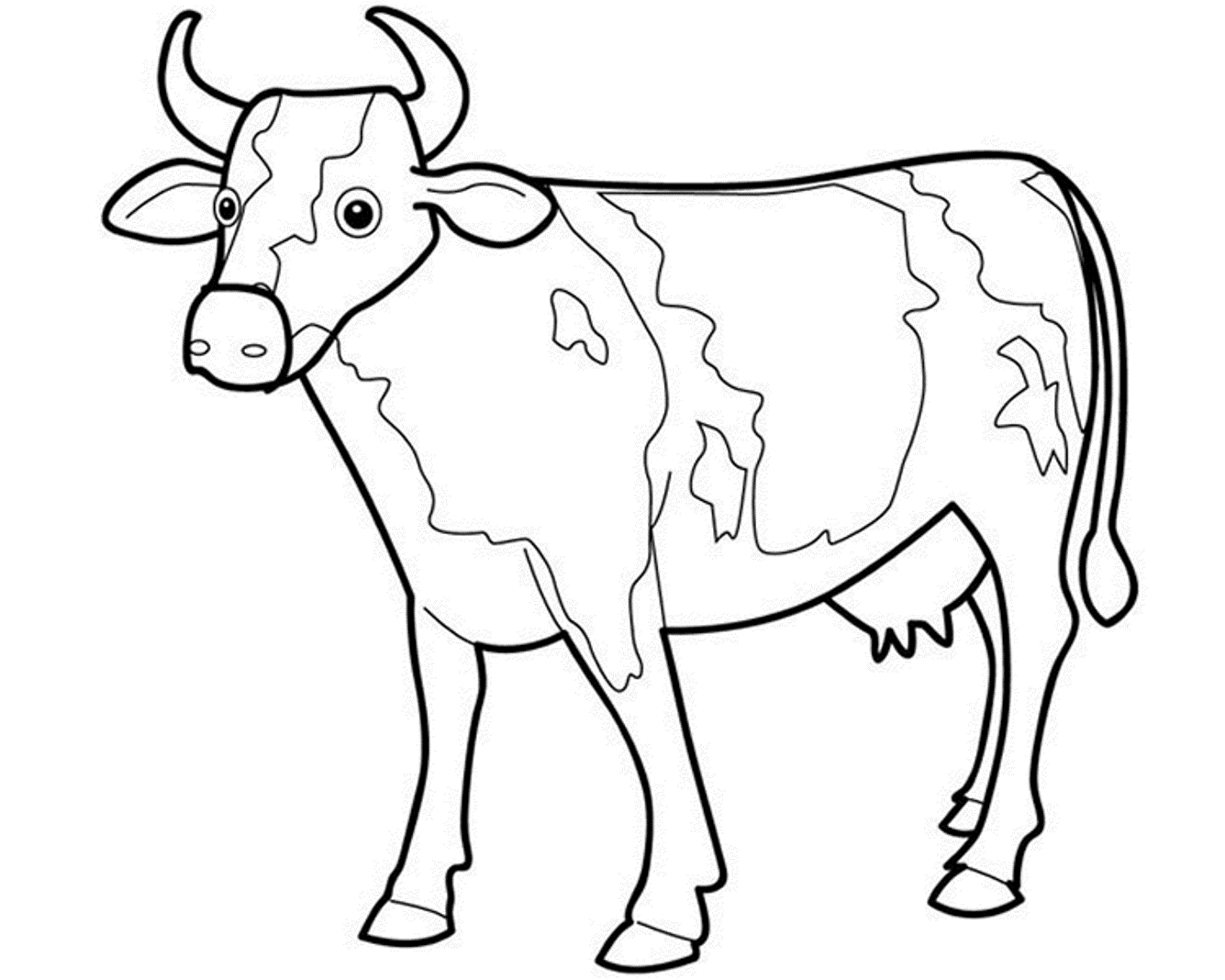 Kad tele poraste i postane                            __________,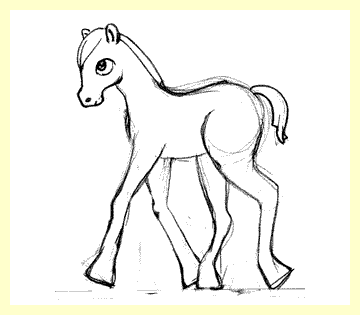 prodaću je i kupiti   _______________ .                                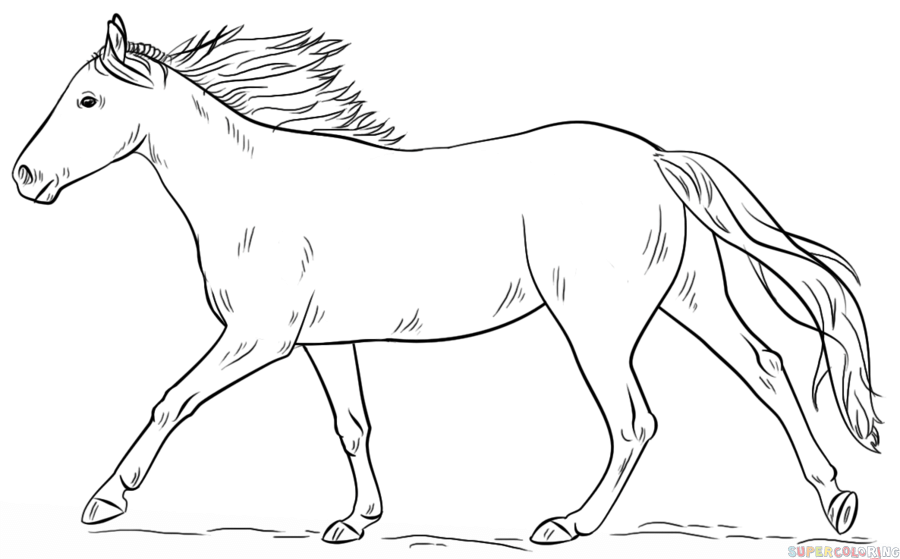 Ždrebe će porasti i postaće lep                     _______.                Ja ću ga pojahati kao pravi delija. Pojahati i viknuti: – Ji-hi-hi-i! Od tog se vikanja zec probudi, pa pobeže preko polja. A putnik ostade i bez zeca i bez konja.Kupusište – njiva na kojoj se gaji kupus; delija – junak1. Zec spava u kupusištu jer je kupus za njega: a) krevet  b) kuća  v) igračka 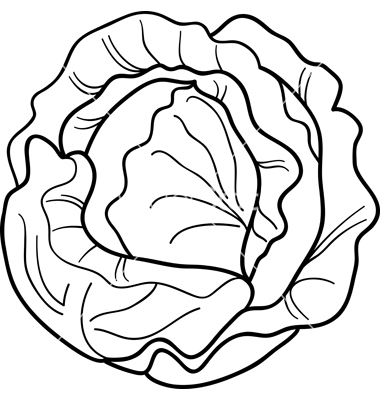 g) hrana  d) lepa biljka      2. Ako je rečenica tačna zaokruži DA, a ako nije NE:3. Prepiši ćirilicom nazive životinja iz priče.Zec na spavanju, narodna pričaNaiđe putnik kraj kupusišta. Kad tamo spava _________. – E, baš sam srećan! – reče putnik. 
– Zeca ću uhvatiti i prodati. Kupiću posle  ______________ .Kokoška će mi sneti  _________,  izleći će se                      _____________ .Kad sve to prodam, kupiću                      ____________.Kozica će rasti, a kad poraste velika imaće _____________.Sve ću ih prodati pa ću kupiti   .____________________ .Kad tele poraste i postane                            __________,prodaću je i kupiti   _______________ .                                Ždrebe će porasti i postaće lep                     _______.                Ja ću ga pojahati kao pravi delija. Pojahati i viknuti: – Ji-hi-hi-i! Od tog se vikanja zec probudi, pa pobeže preko polja. A putnik ostade i bez zeca i bez konja.Kupusište – njiva na kojoj se gaji kupus; delija – junak1. Zec spava u kupusištu jer je kupus za njega: a) krevet  b) kuća  v) igračka g) hrana  d) lepa biljka      2. Ako je rečenica tačna zaokruži DA, a ako nije NE:3. Prepiši ćirilicom nazive životinja iz priče.Putnik je na kraju priče dobio konja i zeca.danePutnik je na kraju priče dobio samo zeca.danePutnik je na kraju priče ostao bez ičega.danePutnik je na kraju priče dobio konja i zeca.danePutnik je na kraju priče dobio samo zeca.danePutnik je na kraju priče ostao bez ičega.dane